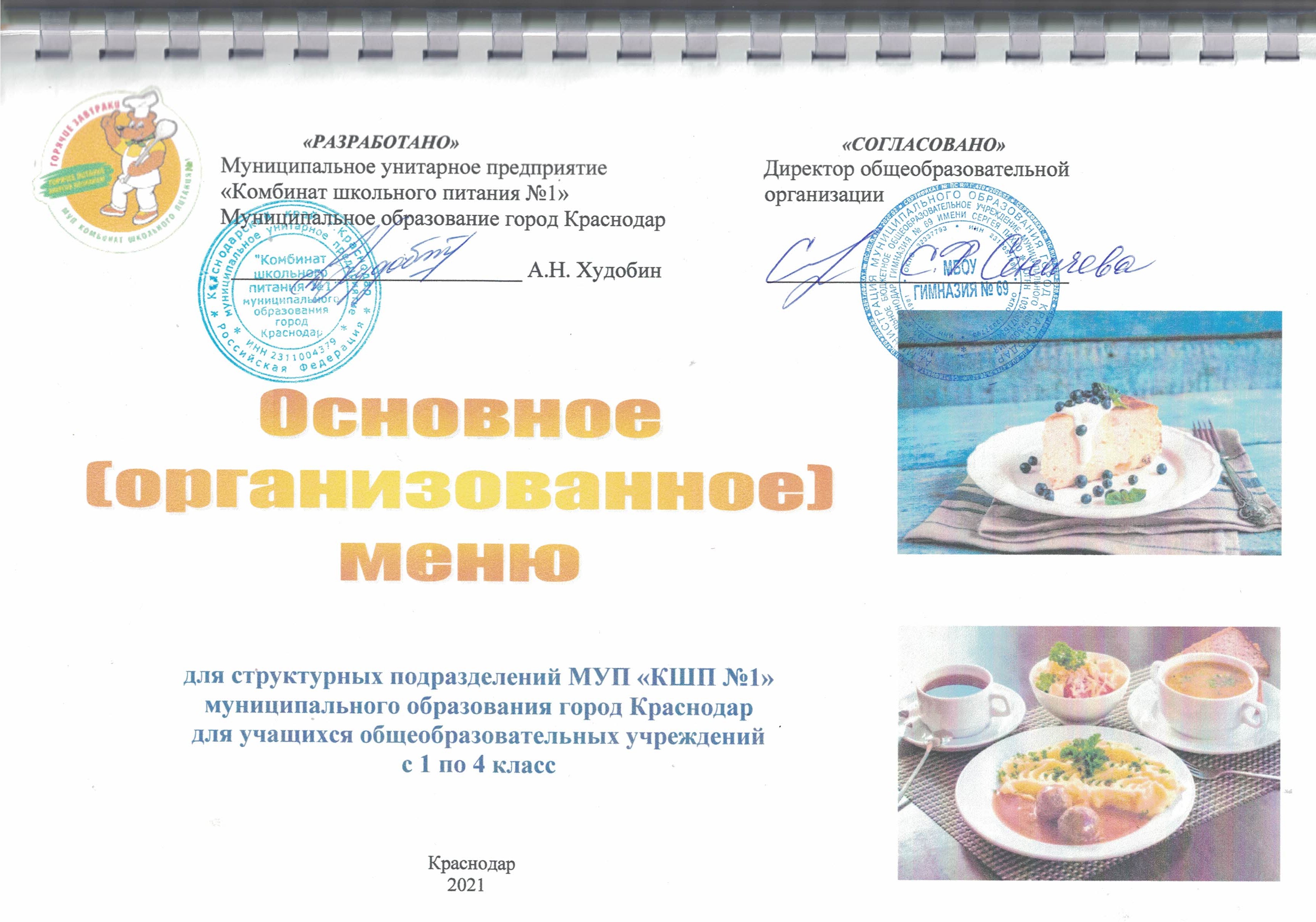 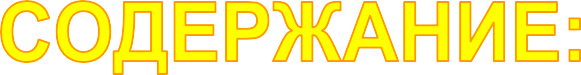 ВведениеГорячие завтраки для детей с 1 по 4 классГорячие обеды для детей с 1 по 4 классПолдники для детей ОВЗ с 1 по 4 класс Приложение А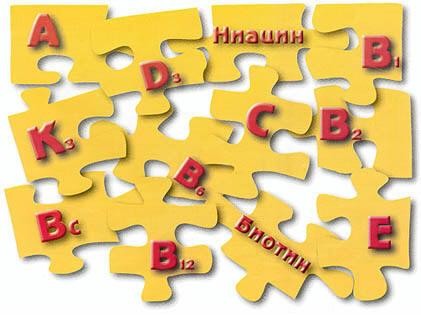 Приложение Б Приложение ВСписок использованной литературы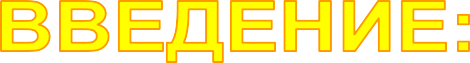 Сборник «Цикличное меню» (далее по тексту Сборник) предназначен для структурных подразделений муниципального унитарного предприятия «Комбинат школьного питания №1» муниципального образования город Краснодар обеспечивающих питание школьников.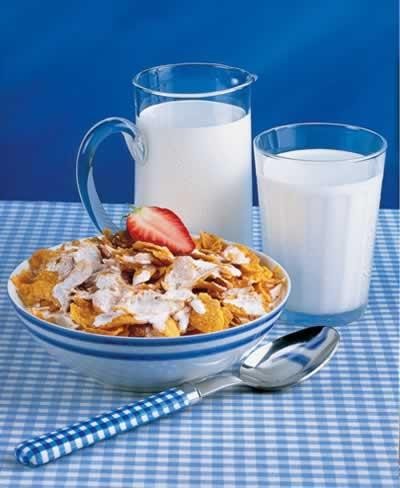 Сборник разработан специалистами муниципального унитарного предприятия«Комбинат школьного питания №1» муниципального образования город Краснодар и является техническим документом при организации питания учащихся образовательных организаций.Сборник составлен на основе наиболее распространённых традиционных блюд и кулинарных изделий в организации питания школьников 1-4 классов.Данное пособие подготовлено на основании рекомендаций СанПиН 2.3/2.4.3590-20 «Санитарно-эпидемиологические требования к организации общественного питания населения».Сборник содержит информацию о количественном составе, энергетической и пищевой ценности блюд.Введен с 1 сентября 2021 года.Горячие завтраки для детей с 1 по 4 класс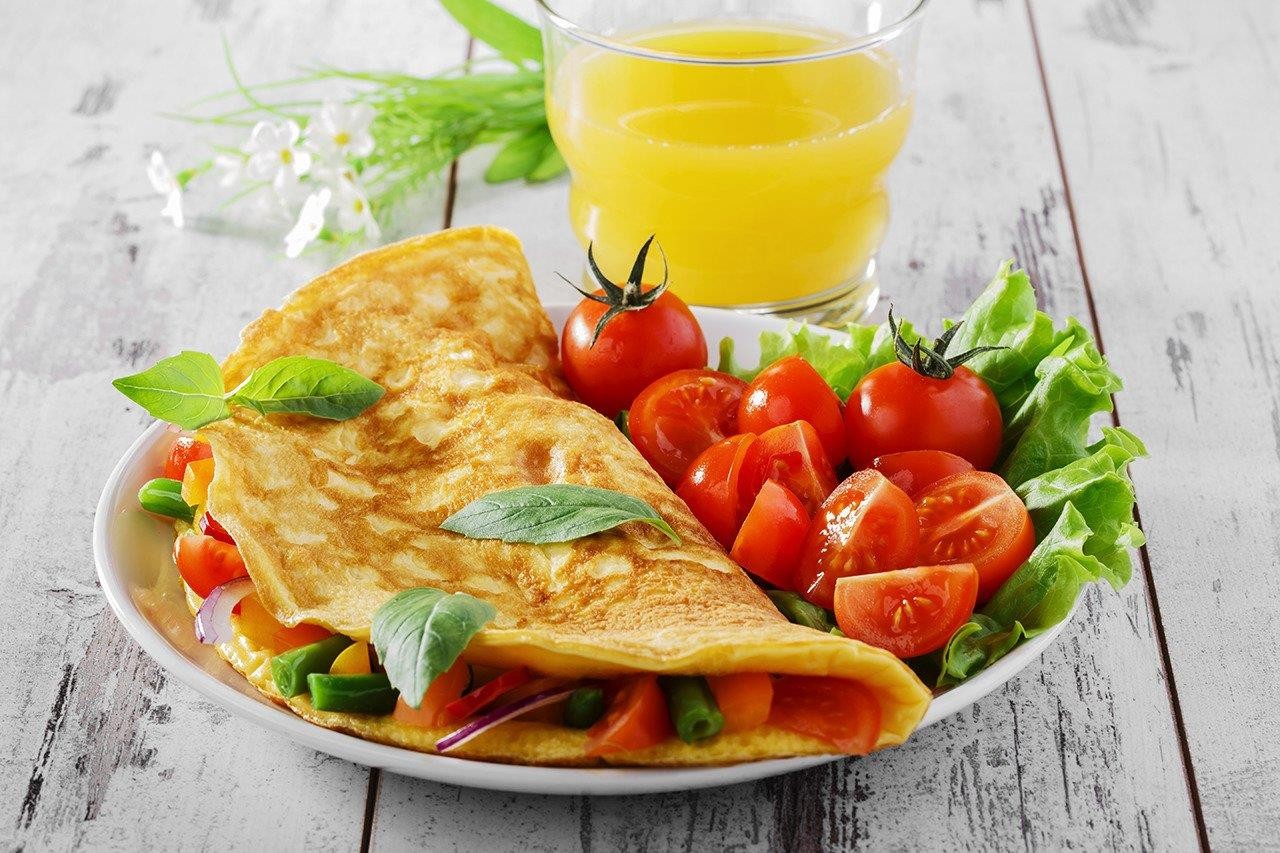 Горячие обеды для детей с 1 по 4 класс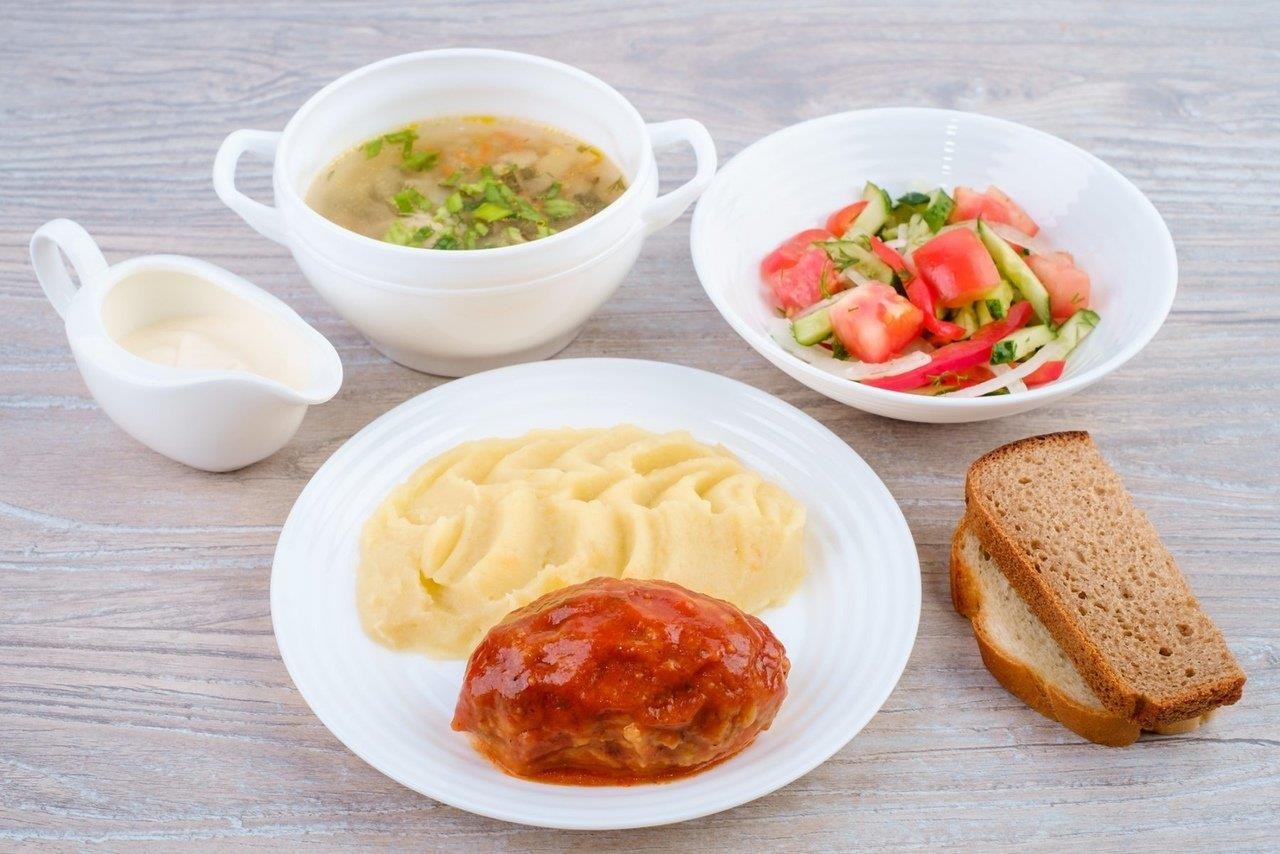 Полдники для детей ОВЗ с 1 по 4 класс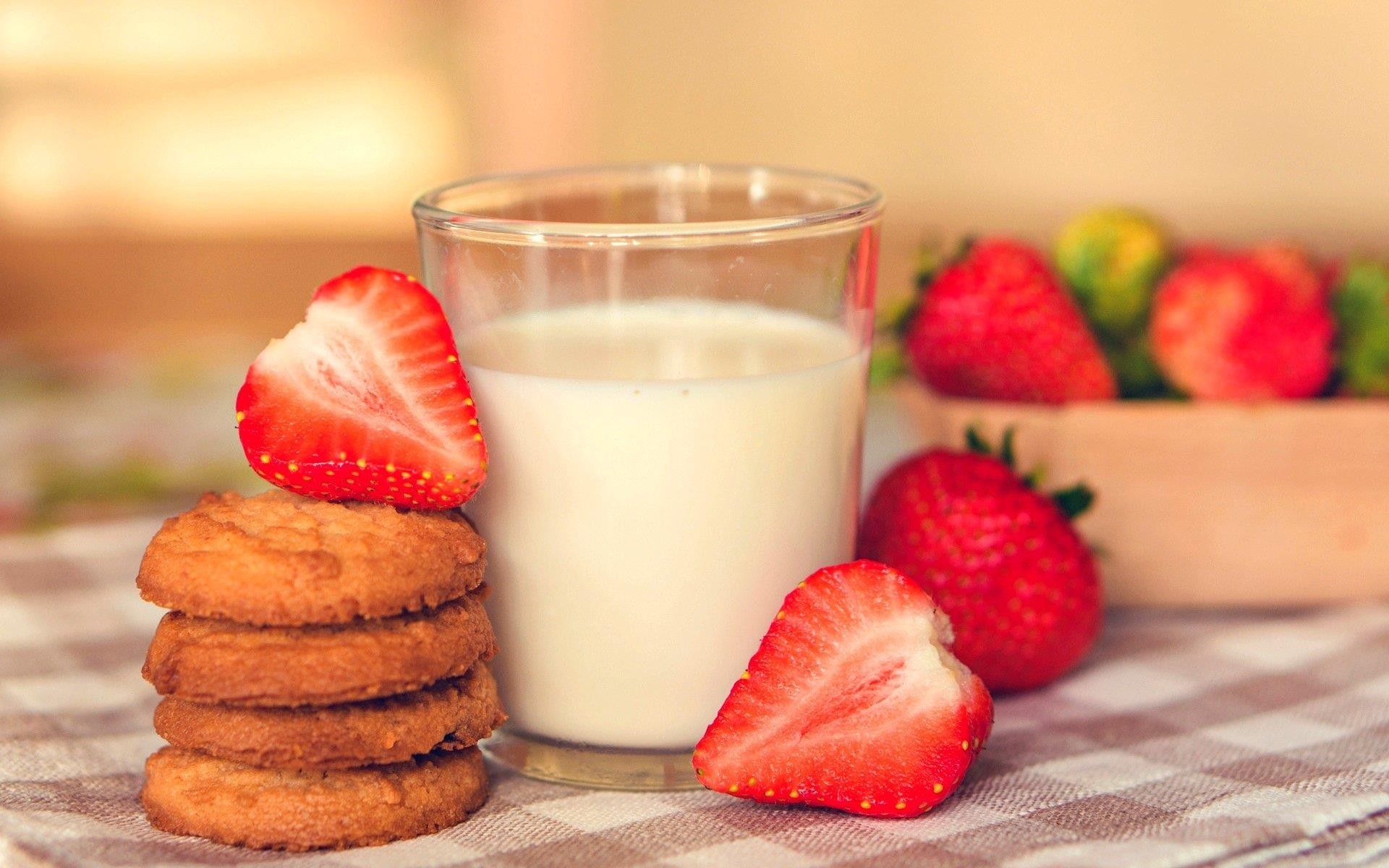 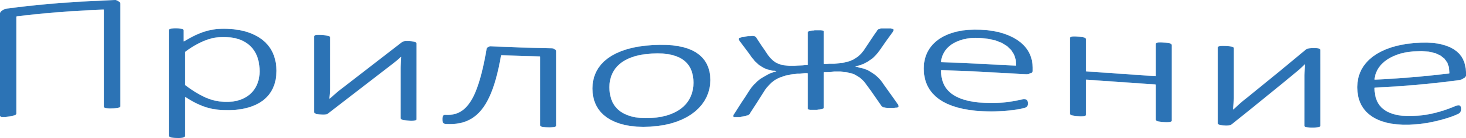 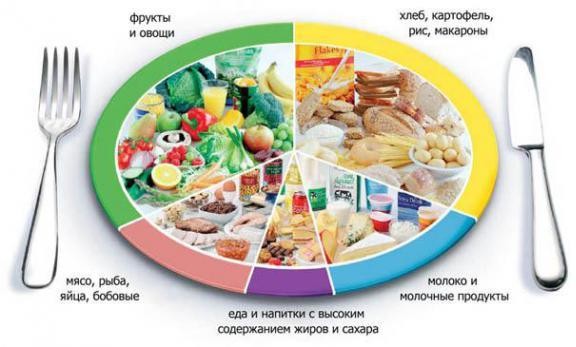 Приложение АФактический рацион питания должен соответствовать утверждённому примерному меню. В исключительных случаях допускается замена одних продуктов, блюд и кулинарных изделий на другие при условии их соответствия по пищевой ценности, и в соответствии с таблицей замены пищевых продуктов, что должно подтверждаться необходимыми расчётами (СанПиН 2.3/2.4.3590-20).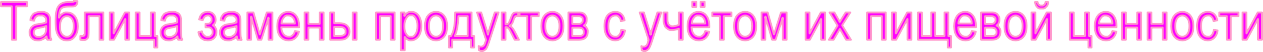 Продолжение таблицыПриложение Б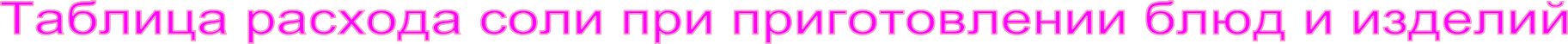 Приложение В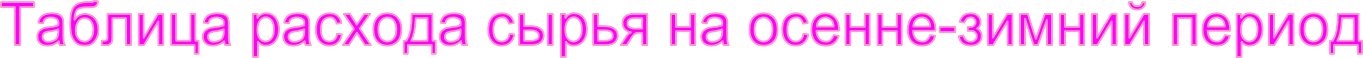 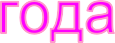 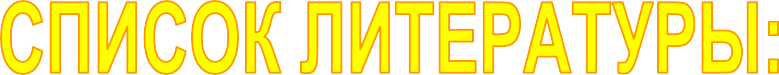 Сборник рецептур блюд и кулинарных изделий для предприятий общественного питания при общеобразовательных школах / Под общей редакцией В.Т.Лапшиной, изд-во «Хлебпродинформ», 2004. – 639с.Сборник технических нормативов – Сборник рецептур блюд и кулинарных изделий для питания школьников / Под общей редакцией М.П. Могильного, Изд-во Дели принт, 2017.- 544с.Единый сборник технологических нормативов, рецептур блюд и кулинарных изделий для детских садом, школ, школ-интернатов, детских домов, детских оздоровительных учреждений, учреждений профессионального образования, специализированных учреждений для несовершеннолетних нуждающихся в социальной реабилитации, лечебно-профилактических учреждений / Под редакцией профессора Перевалова А. Я.Сборник технологических нормативов – Сборник рецептур блюд и кулинарных изделий для предприятий общественного питания / Под общей редакцией Ф.Л. Марчука, изд-во ТОО «Пчёлка», 1994.- 616с.Скурихин И.М., Волгарева М.Н. Химический состав пищевых продуктов. Изд. 2-е – М.: Агропромиздат, 1987. Кн. 1: Справочные таблицы содержания основных пищевых веществ и энергетической ценности пищевых продуктов. – 224с.; Кн. 2: Справочные таблицы содержания аминокислот, жирных кислот, витаминов, макро- и микроэлементов, органических кислот и углеводов. - 360с.СанПин 2.3/2.4.3590-20 «Санитарно-эпидемиологические требования к организации общественного питания населения».Технологические карты муниципального унитарного предприятия «КШП №1» муниципального образования город Краснодар на кулинарные изделия (или блюда).ПонедельникПонедельник№Приём пищи,МассаПищевые веществаПищевые веществаПищевые веществаКкалрецептурынаименование блюдапорции(г)КкалБЖУКкалТКОвощи по- сезону700,770,142,6615,40244-17,ТКПлов из говядины или птицы50/10015,3014,3324,38297,00389-17,ТКСок натуральный или напитоквитаминизированный1800,900,0018,1876,32ТКФрукты свежие1000,400,409,8047,00ТКХлеб пшеничный302,100,6015,0071,70ТКХлеб ржано-пшеничный201,200,209,0042,00Итого55020,6715,6779,02549,42ВторникВторник№Приём пищи,МассаПищевые веществаПищевые веществаПищевые веществаКкалрецептурынаименование блюдапорции(г)КкалБЖУКкалТКОвощи по- сезону700,770,142,6615,4234-17Биточек рыбный10012,27,7614,68178312-17Пюре картофельное1503,074,820,44137,3ТККисель из сушеных фруктов2000,72013,257,2ТКХлеб пшеничный302,10,61571,7ТКХлеб ржано-пшеничный201,20,2942ИТОГО57020,0613,5074,98501,60СредаСреда№Приём пищи,МассаПищевые веществаПищевые веществаПищевые веществаКкалрецептурынаименование блюдапорции(г)КкалБЖУКкал222-17Пудинг из творога, запеченный со сметаной165/1025,5319,2939,99439,70386-17,386-17, ТККисломолочный продукт1805,224,507,2090,00ТКФрукты свежие1000,400,409,8047,00ТКХлеб пшеничный302,100,6015,0071,70ТКХлеб ржано-пшеничный201,200,209,0042,00ИТОГО50534,4524,9980,99690,40ЧетвергЧетверг№Приём пищи,МассаПищевые веществаПищевые веществаПищевые веществаКкалрецептурынаименование блюдапорции(г)КкалБЖУКкалТКОвощи по- сезону600,420,061,147,20451-04Котлета говяжья10015,9014,4016,00261,00540-04Рагу овощное 2 вариант1503,457,6516,05145,50ТККофейный напиток с молоком2003,162,7015,9590,00ТККондитерское изделие251,501,5018,00100,00ТКХлеб пшеничный302,100,6015,0071,70ТКХлеб ржано-пшеничный201,200,209,0042,00Итого58527,7327,1191,14717,40ПятницаПятница№Приём пищи,МассаПищевые веществаПищевые веществаПищевые веществаКкалрецептурынаименование блюдапорции(г)КкалБЖУКкалТКОвощи по- сезону700,770,142,6615,40ТК, 326-17Котлеты рубленные из птицы с соусом молочным75/1514,416,3111,11164,07310-17Картофель отварной1502,564,3223,01142,35ТКЧай с сахаром200/100,070,0220,0060,00ТКХлеб пшеничный302,100,6015,0071,70ТКХлеб ржано-пшеничный201,200,209,0042,00Итого54021,1111,5980,78495,52ПонедельникПонедельник№Приём пищи,МассаПищевые веществаПищевые веществаПищевые веществаКкалрецептурынаименование блюдапорции(г)КкалБЖУКкалТКСалат по-сезону600,453,601,4139,96210-17Омлет натуральный с маслом сливочным140/1014,2123,032,65274,68386-17,386-17,ТККисломолочный продукт1805,224,507,2090,00ТКФрукты свежие1000,400,409,8047,00ТКХлеб пшеничный302,100,6015,0071,70ТКХлеб ржано-пшеничный201,200,209,0042,00Итого54023,5832,3345,06565,34ВторникВторник№Приём пищи,МассаПищевые веществаПищевые веществаПищевые веществаКкалрецептурынаименование блюдапорции(г)КкалБЖУКкалТКСалат по-сезону600,791,953,8836,24234-17Котлета рыбная10012,207,7614,68178,00312-17Пюре картофельное1503,074,8020,44137,30ТКЧай с сахаром и лимоном200/10/70,130,0215,2062,00ТКХлеб пшеничный302,100,6015,0071,70ТКХлеб ржано-пшеничный201,200,209,0042,00Итого55719,4915,3378,20527,24СредаСреда№Приём пищи,МассаПищевые веществаПищевые веществаПищевые веществаКкалрецептурынаименование блюдапорции(г)КкалБЖУКкалТКОвощи по- сезону600,660,122,2813,20431-04Печень по-строгановски55/3513,6013,603,90195,00204-17Макароны отварные с сыром15010,1511,9425,58250,80389-17, ТКСок натуральный или напиток витаминизированный1800,900,0018,1876,32ТКФрукты свежие1000,400,409,8047,00ТКХлеб пшеничный201,400,4010,0047,80ТКХлеб ржано-пшеничный201,200,209,0042,00Итого62028,3126,6678,74672,12ЧетвергЧетверг№Приём пищи,МассаПищевые веществаПищевые веществаПищевые веществаКкалрецептурынаименование блюдапорции(г)КкалБЖУКкалТКОвощи по- сезону650,720,132,4714,30210-03Рагу из филе птицы50/10013,407,3615,30169,70382-17Какао с молоком1803,673,1915,82109,59ТКФрукты свежие1000,400,409,8047,00ТКХлеб пшеничный302,100,6015,0071,70ТКХлеб ржано-пшеничный201,200,209,0042,00Итого54521,4911,8867,39454,29ПятницаПятница№Приём пищи,МассаПищевые веществаПищевые веществаПищевые веществаКкалрецептурынаименование блюдапорции(г)КкалБЖУКкалТКСалат по-сезону600,453,601,4139,96451-04Шницель говяжий10015,9014,4016,00261,00508-04Каша рассыпчатая1507,9510,8038,25268,50389-17, ТКСок натуральный или напиток витаминизированный1800,900,0018,1876,32ТКХлеб пшеничный201,400,4010,0047,80ТКХлеб ржано-пшеничный201,200,209,0042,00Итого56027,8029,4092,84735,58ВСЕГО ЗА 10 ДНЕЙ244,69208,46769,145908,91СРЕДНЯЯ24,4720,8576,91590,89ПонедельникПонедельник№Приём пищи,МассаПищевые веществаПищевые веществаПищевые веществаКкалрецептурынаименование блюдапорции(г)КкалБЖУКкалТКСалат по-сезону600,453,601,4139,96139-04Суп картофельный с бобовыми2004,964,4817,84133,60451-04Шницель говяжий10015,9014,4016,00261,00508-04Каша рассыпчатая1608,4811,5240,80286,40685-04Чай с сахаром200/150,200,0015,0058,00ТКХлеб пшеничный503,501,0025,00119,50ТКХлеб ржано-пшеничный301,800,3013,5063,00Итого80035,2935,30129,55961,46ВторникВторник№Приём пищи,МассаПищевые веществаПищевые веществаПищевые веществаКкалрецептурынаименование блюдапорции(г)КкалБЖУКкалТКСалат по-сезону600,453,601,4139,9698-11Суп крестьянский с крупой2002,084,2411,4492,80ТКРыба запеченная с маслом95/515,4317,984,25236,30312-11Пюре картофельное1503,074,8020,44137,30389-17, ТКСок натуральный или напиток витаминизированный1800,900,0018,1876,32ТКФрукты свежие1000,400,409,8047,00ТКХлеб пшеничный402,800,8020,0095,60ТКХлеб ржано-пшеничный201,200,209,0042,00ИТОГО85026,3332,0294,52767,28СредаСреда№Приём пищи,МассаПищевые веществаПищевые веществаПищевые веществаКкалрецептурынаименование блюдапорции(г)КкалБЖУКкал15-2017Сыр порционно307,827,830,00101,00111-11Суп с макаронными изделиями2001,914,0610,4093,60ТКЗапеканка творожная с курагой со сметаной140/107,026,4094,52674,54ТККофейный напиток с молоком2003,162,7015,9590,00ТКФрукты свежие1000,400,409,8047,00ТКХлеб пшеничный503,501,0025,00119,50ТКХлеб ржано-пшеничный301,800,3013,5063,00ИТОГО76025,6022,69169,171188,64ЧетвергЧетверг№Приём пищи,МассаПищевые веществаПищевые веществаПищевые веществаКкалрецептурынаименование блюдапорции(г)КкалБЖУКкалТКСалат по-сезону600,453,601,4139,96108-11Суп картофельный с клецками2002,853,6714,83115,40340-04Омлет натуральный с маслом сливочным160/516,1921,652,94271,49389-17, ТКСок натуральный или напиток витаминизированный1800,900,0018,1876,32ТКФрукты свежие1000,400,409,8047,00ТКХлеб пшеничный402,800,8020,0095,60ТКХлеб ржано-пшеничный301,800,3013,5063,00ИТОГО77525,3930,4280,66708,77ПятницаПятница№Приём пищи,МассаПищевые веществаПищевые веществаПищевые веществаКкалрецептурынаименование блюдапорции(г)КкалБЖУКкал135-04Суп из овощей2001,763,529,9279,20ТКНагетсы из филе птицы906,576,8428,64480,60540-04Рагу овощное 2 вариант1503,457,6516,05145,50ТККисель из сушеных фруктов2000,720,0013,2057,20ТКФрукты свежие1000,400,409,8047,00ТКХлеб пшеничный503,501,0025,00119,50ТКХлеб ржано-пшеничный301,800,3013,5063,00ИТОГО82018,2019,71116,11992,00ПонедельникПонедельник№Приём пищи,МассаПищевые веществаПищевые веществаПищевые веществаКкалрецептурынаименование блюдапорции(г)КкалБЖУКкалТКСалат по-сезону600,453,601,4139,96110-04Борщ с капустой и картофелем2001,604,164,1684,80244-11Плов из говядины75/15022,9521,5036,57445,50685-04Чай с сахаром200/150,200,0015,0058,00ТКФрукты свежие1000,400,409,8047,00ТКХлеб пшеничный503,501,0025,00119,50ТКХлеб ржано-пшеничный201,200,209,0042,00ИТОГО87030,3030,86100,94836,76ВторникВторник№Приём пищи,МассаПищевые веществаПищевые веществаПищевые веществаКкалрецептурынаименование блюдапорции(г)КкалБЖУКкал15-2017Сыр порционно307,827,830,00101,00137-04Суп картофельный с мясными фрикадельками25/20010,806,200,60104,00223-11Запеканка из творога со сметаной140/1024,9718,4123,88365,00382-17Какао с молоком1803,673,1915,82109,59ТКФрукты свежие1000,400,409,8047,00ТКХлеб пшеничный503,501,0025,00119,50ТКХлеб ржано-пшеничный301,800,3013,5063,00ИТОГО78552,9637,3388,60909,09СредаСреда№Приём пищи,МассаПищевые веществаПищевые веществаПищевые веществаКкалрецептурынаименование блюдапорции(г)КкалБЖУКкалТКСалат по-сезону600,453,601,4139,96144-04Суп из овощей с фасолью2003,123,6811,6892,80431-04Печень по-строгановски75/3516,6216,624,77238,33204-17Макароны отварные с сыром15010,1511,9425,58250,80389-17, ТКСок натуральный или напиток витаминизированный1800,900,0018,1876,32ТККондитерское изделие201,008,5015,00112,00ТКХлеб пшеничный402,800,8020,0095,60ТКХлеб ржано-пшеничный301,800,3013,5063,00ИТОГО79036,8445,44110,12968,81ЧетвергЧетверг№Приём пищи,МассаПищевые веществаПищевые веществаПищевые веществаКкалрецептурынаименование блюдапорции(г)КкалБЖУКкалТКОвощи по- сезону700,770,142,6615,40109-04Борщ2001,360,320,0874,40210-03Рагу из филе птицы50/10013,407,3615,30169,70ТКЧай с сахаром и лимоном200/10/70,130,0215,2062,00ТКФрукты свежие1000,400,409,8047,00ТКХлеб пшеничный503,501,0025,00119,50ТКХлеб ржано-пшеничный301,800,3013,5063,00ИТОГО78021,369,5481,54551,00ПятницаПятница№Приём пищи,МассаПищевые веществаПищевые веществаПищевые веществаКкалрецептурынаименование блюдапорции(г)КкалБЖУКкалТКСалат по-сезону600,453,601,4139,96130-04Рассольник2001,683,6010,8883,20234-17Котлета рыбная10012,207,7614,68178,00312-11Пюре картофельное1503,074,8020,44137,30389-17, ТКСок натуральный или напиток витаминизированный1800,900,0018,1876,32ТККондитерское изделие150,984,209,30106,00ТКХлеб пшеничный402,800,8020,0095,60ТКХлеб ржано-пшеничный201,200,209,0042,00Итого80223,2824,96103,89758,38ВСЕГО ЗА 10 ДНЕЙ295,56288,271075,108642,19СРЕДНЯЯ29,5628,83107,51864,22ПонедельникПонедельник№Приём пищи,МассаПищевые веществаПищевые веществаПищевые веществаКкалрецептурынаименование блюдапорции(г)КкалБЖУКкалТКБулочка сырная10011,9016,4041,60366,00342-17Компот из свежих плодов2000,160,1627,81114,60Итого30012,0616,5669,41480,60ВторникВторник№Приём пищи,МассаПищевые веществаПищевые веществаПищевые веществаКкалрецептурынаименование блюдапорции(г)КкалБЖУКкал420-17Котлета говяжья, запеченная в тесте10011,9910,4133,17274ТКЧай с сахаром200/100,070,0220,0060,00ИТОГО31012,0610,4353,17334,00СредаСреда№Приём пищи,МассаПищевые веществаПищевые веществаПищевые веществаКкалрецептурынаименование блюдапорции(г)КкалБЖУКкал410-17Ватрушка с творогом10012,307,3138,90269,30386-17,ТККисломолочный продукт2005,805,008,00100,00ИТОГО30018,1012,3146,90369,30ЧетвергЧетверг№Приём пищи,МассаПищевые веществаПищевые веществаПищевые веществаКкалрецептурынаименование блюдапорции(г)КкалБЖУКкал742-04Кулебяка с капустой1006,035,8331,23202,86389-17, ТКСок натуральный или напиток витаминизированный2001,000,0020,2084,80ТКФрукты свежие1000,400,409,8047,00Итого3007,436,2361,23334,66ПятницаПятница№Приём пищи,МассаПищевые веществаПищевые веществаПищевые веществаКкалрецептурынаименование блюдапорции(г)КкалБЖУКкал743-04Расстегай с мясом10015,5710,7229,97280,00350-17Кисель из плодов свежих2000,1324,500,04117,00Итого30015,7035,2230,01397,00ПонедельникПонедельник№Приём пищи,МассаПищевые веществаПищевые веществаПищевые веществаКкалрецептурынаименование блюдапорции(г)КкалБЖУКкал471-03Булочка бриошь с изюмом1004,387,3035,00222,00ТККофейный напиток с молоком2003,162,7015,9590,00Итого3007,5410,0050,95312,00ВторникВторник№Приём пищи,МассаПищевые веществаПищевые веществаПищевые веществаКкалрецептурынаименование блюдапорции(г)КкалБЖУКкал406-17Пирожок печеный с картофелем1006,037,6036,90240,00385-17,ТКМолоко или коктейль молочный2005,805,009,60107,00Итого30011,8312,6046,50347,00СредаСреда№Приём пищи,МассаПищевые веществаПищевые веществаПищевые веществаКкалрецептурынаименование блюдапорции(г)КкалБЖУКкалТККотлета куриная, запеченная в тесте10011,9910,4133,17274,00ТКЧай с сахаром200/100,070,0220,0060,00ТКФрукты свежие1000,400,409,8047,00Итого31012,4610,8362,97381,00ЧетвергЧетверг№Приём пищи,МассаПищевые веществаПищевые веществаПищевые веществаКкалрецептурынаименование блюдапорции(г)КкалБЖУКкал406-17Пирожок печеный с печенью10015,5710,7229,97280,00389-17, ТКСок натуральный или напиток витаминизированный1800,900,0018,1876,32ТКФрукты свежие1000,400,409,8047,00Итого38016,8711,1257,95403,32ПятницаПятница№Приём пищи,МассаПищевые веществаПищевые веществаПищевые веществаКкалрецептурынаименование блюдапорции(г)КкалБЖУКкал440-17Булочка творожная10013,086,0638,68290,00382-17Какао с молоком1803,673,1915,82109,59ТККондитерское изделие150,984,209,30106,00Итого55017,7313,4563,80505,59ВСЕГО ЗА 10 ДНЕЙ131,78138,75542,893864,47СРЕДНЯЯ13,1813,8854,29386,45Вид пищевой продукцииМасса, гВид пищевой продукции-заменительМасса, г1234Говядина100Мясо кролика96Говядина100Печень говяжья116Говядина100Мясо птицы97Говядина100Рыба (треска)125Говядина100Творог с массовой долей жира 9%120Говядина100Баранина 2 кат.97Говядина100Конина 1 кат.104Говядина100Мясо лося (мясо с ферм)95Говядина100Оленина (мясо с ферм)104Говядина100Консервы мясные120Молоко питьевое с массовой долей жира 3,2%100Молоко питьевое с массовой долей жира 2,5 %100Молоко питьевое с массовой долей жира 3,2%100Молоко сгущённое (цельное и с сахаром)40Молоко питьевое с массовой долей жира 3,2%100Сгущённо-варёное молоко40Молоко питьевое с массовой долей жира 3,2%100Творог с массовой долей жира 9%17Молоко питьевое с массовой долей жира 3,2%100Мясо (говядина 1 кат.)14Молоко питьевое с массовой долей жира 3,2%100Мясо (говядина 2 кат.)17Молоко питьевое с массовой долей жира 3,2%100Рыба (треска)17,5Молоко питьевое с массовой долей жира 3,2%100Сыр12,5Молоко питьевое с массовой долей жира 3,2%100Яйцо куриное22Творог с массовой долей жира 9%100Мясо говядина83Рыба (треска)105Яйцо куриное (1 шт.)41Творог с массовой долей жира 9%31Яйцо куриное (1 шт.)41Мясо (говядина)26Яйцо куриное (1 шт.)41Рыба (треска)30Яйцо куриное (1 шт.)41Молоко цельное7123456СырСырСыр20Рыба (треска)100Мясо (говядина)Мясо (говядина)Мясо (говядина)87Рыба (треска)100Творог с массовой долей жира 9%Творог с массовой долей жира 9%Творог с массовой долей жира 9%105Картофель100Капуста белокочаннаяКапуста белокочаннаяКапуста белокочанная111Картофель100Капуста цветнаяКапуста цветнаяКапуста цветная80Картофель100МорковьМорковьМорковь154Картофель100СвёклаСвёклаСвёкла118Картофель100Бобы (фасоль), в том числе консервированныеБобы (фасоль), в том числе консервированныеБобы (фасоль), в том числе консервированные33Картофель100Горошек зелёныйГорошек зелёныйГорошек зелёный40Картофель100Горошек зелёный консервированныйГорошек зелёный консервированныйГорошек зелёный консервированный64Картофель100КабачкиКабачкиКабачки300Фрукты свежие100Фрукты консервированныеФрукты консервированныеФрукты консервированные200Соки фруктовыеСоки фруктовыеСоки фруктовые133Соки фруктово-ягодныеСоки фруктово-ягодныеСоки фруктово-ягодные133Сухофрукты:Сухофрукты:Сухофрукты:ЯблокиЯблокиЯблоки12ЧерносливЧерносливЧернослив17КурагаКурагаКурага8ИзюмИзюмИзюм22№ п/пНаименование блюдаСоль, г1231Холодные блюда (на 1 порцию)2-32Супы (на 1000 г)6-103Блюда из овощей (варка) на 1 литр воды104Блюда из круп (на 1 кг крупы)Гречневая каша:Рассыпчатая из ядрицы21Вязкая40Пшённая каша:Рассыпчатая25Вязкая40Рисовая каша:Рассыпчатая28Вязкая45Перловая каша:Рассыпчатая30вязкая45Овсяная каша вязкая40Манная каша вязкая45Кукурузная каша:Рассыпчатая30Вязкая355Блюда из бобовых (на 1 порцию отварных бобов)3-46Блюда из макаронных изделий (варка) на 1 кг изделий307Блюда из яиц (на 1 шт.)0,258Блюда из творога (на 1 кг)109Блюда из рыбы (на 1 порцию)310Блюда из мяса (на 1 порцию)411Блюда из сельскохозяйственной птицы (на 1 порцию)3-5Наименование сырьяМасса сырья брутто, гОтходы и потери при холодной обработке,% к массе бруттоМасса сырья нетто, г1234Картофель свежий продовольственныйКартофель свежий продовольственныйКартофель свежий продовольственныйКартофель свежий продовольственныйСырой очищенный:С 1 сентября по 31 октября13325100С 1 ноября по 31 декабря14330100С 1 января по 28-29 февраля15435100Морковь столовая свежаяМорковь столовая свежаяМорковь столовая свежаяМорковь столовая свежаяМолодая пучковая сырая очищенная20050100Сырая очищенная:До 1 января12520100С 1 января13325100Свекла столовая свежаяСвекла столовая свежаяСвекла столовая свежаяСвекла столовая свежаяСырая очищенная:До 1 января12520100С 1 января13325100